8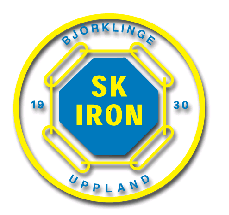 Arbetsschema Flickor-06/07 2021Nedan kommer de arbetspass som behöver fördelas mellan oss föräldrar. Vid förhinder är man själv ansvarig för att byta med någon annan, detta gäller även om någon spelare slutar. Vid byten måste ni kontakta ansvarig då jag i vissa fall skickar kontaktuppgifter till sektionen. Vid frågor kontaktaMia 0733821637 eller mia.lindstrom82@gmail.comKioskenFörälder med (N) efter sitt namn hämtar nycklar, förälder med (B) efter sitt namn bankar och lämnar nycklar i kansliet (018–37 75 50). Öppettider, se längst ner på sidan.Vår:12/6 12.30-15.30 Maja Ohlzon och Nathalie Andersson (B) OBS! nyckeln lämnas till Mia efter stängning (Spjutvägen 27) Höst:Vi har inte fått höstens kioskpass än, återkommer så fort vi fått det tilldelat till laget.BilbingoÄn så länge vet vi inte om det kommer bli någon bilbingo i år. Återkommer när vi vet mer.Hämtning/utkvittering av nycklar under kansliets öppettider!Hämtning/utkvittering av nycklar under kansliets öppettider!Måndag 07:00-16:00 Tisdag 07:00-15:00 Onsdag 10.30-20:00 Torsdag Endast telefon/mail 7-17Fredag 07:00-13:00 